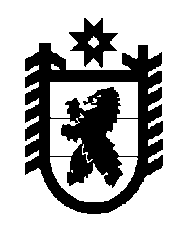 Российская Федерация Республика Карелия    РАСПОРЯЖЕНИЕГЛАВЫ РЕСПУБЛИКИ КАРЕЛИЯ	Внести в пункт 9 Программы законодательных инициатив Главы Республики Карелия на июль – декабрь 2017 года, утвержденной распоряжением Главы Республики Карелия от 26 июня 2017 года № 290-р, с изменениями, внесенными распоряжениями Главы Республики Карелия от 17 августа 2017 года № 369-р, от 20 октября 2017 года № 537-р, изменение, заменив слово «ноябрь» словом «декабрь».
           Глава Республики Карелия                                                          А.О. Парфенчиковг. Петрозаводск8 декабря 2017 года№ 667-р 